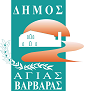 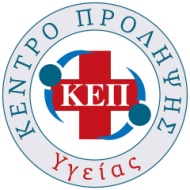 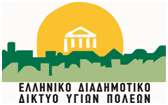 ΔΕΛΤΙΟ ΤΥΠΟΥΠρόσκληση για συμμετοχή σε διαδικτυακή ημερίδα για τη βελτιστοποίηση των πρακτικών στη διατροφή των παιδιών.Ο Δήμος Αγίας Βαρβάρας σε συνεργασία με το ΕΔΔΥΠΠΥ σας καλεί να παρακολουθήσετε ένα κύκλο τριών διαδικτυακών ημερίδων από το Ινστιτούτο Υγείας του Παιδιού, για τη βελτιστοποίηση των πρακτικών στη διατροφή των παιδιών, με το ακρωνύμιο Best-ReMaP. Η ανωτέρω δράση στοχεύει στη βελτίωση της σύστασης των τροφίμων, που καταναλώνονται από παιδιά στις χώρες της Ευρώπης, στη μείωση του αντίκτυπου της επιβλαβούς διαφήμισης των τροφίμων στα παιδιά, στη βελτίωση της ποιότητας των προσφερόμενων γευμάτων σε δημόσιες δομές καθώς και στην ενίσχυση της δικτύωσης των εμπλεκόμενων με τη διατροφή φορέων, σε ευρωπαϊκό και εθνικό επίπεδο.Η δεύτερη διαδικτυακή Ημερίδα είναι στις 27/9/2022: με θέμα «Διαφήμιση και Παιδί» και ώρα 18:00-19:30.Όσοι επιθυμούν  να παρακολουθήσουν την ημερίδα μέσω zoom, μπορούν να επιλέξουν τον σύνδεσμο που ακολουθεί:https://us02web.zoom.us/j/89570762637?pwd=REhncHNvckRyRU9scUtJTk1 VUFhwdz09Για περισσότερες πληροφορίες μπορείτε να επικοινωνήσετε με το ΚΕΠ Υγείας, Ηρακλείου 20, τηλέφωνο 2105690436, 6906045956 ώρες 9.00 – 15.00.